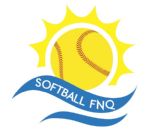 NOMINATION FORMElection of Office Bearers and Committee MembersWe,	     and           	  [must be current SFNQ Inc members]wish to nominate   	                                                                 [name of candidate]for the position of [please tick desired position]President	(1 year term - Casual Position until 2020 AGM)	
Signature of Proposer 1:  	                                              Signature of Proposer 2:  	                                               Consent of CandidateNominees should read the attached Position Description and must complete & sign this form.I,	         consent to the above nomination.  I agree to take on this role if I am elected to this position within SFNQ Inc.Signature :	   Date:  	     Please forward this form to the Secretary - Softball FNQ Inc either by post or email as above.
     NOMINATIONS CLOSE 11 AUGUST 2019